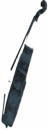 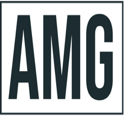 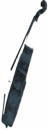 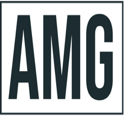 BEIJING GUITAR DUOMeng Su and Yameng WangPraised by the distinguished Classical Guitar Magazine as “having the star potential to serve as inspiration for new generations of guitarists to come,” Beijing Guitar Duo made their New York debut in Carnegie Hall in 2010 and launched their international concert career.Guitarists Meng Su and Yameng Wang, as Beijing Guitar Duo have performed around the world in halls such as Concertgebouw, Palau de Musica, Tchaikovsky Hall and National Theatre in Beijing. The duo regularly collaborates with orchestras, in ensemble with flutist Marina Piccinini, guitarists Grigoryan Brothers, and with legendary guitarist Manuel Barrueco touring in Europe, Australia, Asia and the U.S.The Beijing Guitar Duo's performances and recordings have impressed the public with “an ability and artistry that exceeds their years.” Their debut CD, Maracaípe, received a Latin-GRAMMY nomination for the titled piece, which was dedicated to them by renowned guitarist/composer Sergio Assad. Their second CD, Bach to Tan Dun, has been widely noted for the world premiere recording of Tan Dun’s Eight Memories in Watercolor, specially arranged for the duo by Manuel Barrueco. A recording in trio, China West, with Maestro Barrueco was released in May 2014. Their fourth CD, Clair de Lune is due to release in late 2023.Meng Su and Yameng Wang were born in the coastal city of Qingdao, China. They came to the partnership with exceptional credentials, including a string of competition awards. Ms. Su’s honors include victories at the Vienna Youth Guitar Competition and the Parkening International Guitar Competition, while Ms. Wang was the youngest guitarist to win the Tokyo International Guitar Competition at the age of 12, and was invited by Radio France to perform at the prestigious Paris International Guitar Art Week at age 14. Both artists had given solo recitals in China and abroad, and had made recordings before they formed the duo.In addition to concertizing, the duo shares a love for teaching which brings them to major conservatories worldwide for master classes and to judge competitions. In addition to Meng Su’s position as guitar professor at the San Francisco Conservatory of Music, the duo regularly serves as Artists-in-Residence which brings them to community outreaches, performances, and masterclasses in public schools.2023/2024Please do not make any changes, omissions or additions, unless authorized by artist management.